Приложение № 8 към чл. 43, ал. 2Председател: инж. Николай Иванов – (п)	Членове: Иван Маджаров – (п)инж. Кристиян Колев  – (п)                  Мима Томова  – (п)      Атанас Колаксъзов – (п) 	Дата: 19.01.2022 г.МИНИСТЕРСТВО НА ЗЕМЕДЕЛИЕТОИЗПЪЛНИТЕЛНА АГЕНЦИЯ ПО ГОРИТЕРЕГИОНАЛНА ДИРЕКЦИЯ ПО ГОРИТЕ - СТАРА ЗАГОРАул."Граф Игнатиев"  № 26, тел.: 042 / 63-97-37, факс: 042 / 63-07-52,  e-mail: rdgstzagora@dag.bg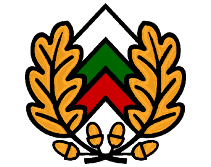 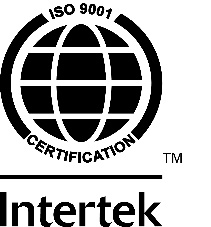 ФОРМУЛЯР ЗА ОКОНЧАТЕЛНИТЕ РЕЗУЛТАТИНа кандидата явил се на конкурсната процедура – „решаване на тест” и „провеждане на интервю”на обявен със заповед №  РД05-268/17.12.2021 г. на Директора на Регионална дирекция по горите  - Стара Загора,, конкурс за длъжността  „Главен експерт „Горска икономика” в РДГ – Стара ЗагораПодписи на членовете на конкурсната комисия: